REGISTRATION FORM                    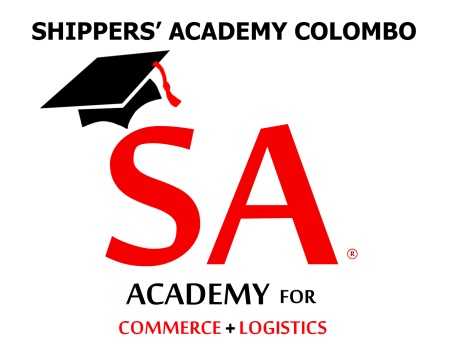 Shippers’ Academy ColomboExIm & Logistics Challenge Trophy09th March 2018 from 1.30pm onwards     IMPORTANT NOTE: Team allocation first come first served basis ATTN: Secretary	 Shippers’ Academy Colombo	 105, Hunupitiya Lake Road, Colombo 02Reference your circular of 11th January 2018; we have the pleasure in nominating the following team representatives to participate at the ExIm & Logistics quiz on 09th March 2018 at the Galadari HotelNAME OF INSTITUTION / LEADER INDIVIDUAL GROUPADDRESS: TEL NOS:              	     	       MOBILE: FAX NO :                                                 E -MAIL:                                            CONTACT PERSON:          TEAM & PARTICIPANT NAMES			   		       1)		.2)	3)	4)	5)	Registration fee per 5 member team Rs 25,000/= (including dinner)Cheques should be drawn in favour of “Shippers’ Academy Colombo (Pvt) Ltd” ……………………………………………………………………………………………………………………………………...Attached please find Cheque No:……………….for Rs………………being participation fee for the quiz Team nominee name……………………………………..		Signature………………………..Designation:……….……………………		                          Date:…………………………….             